Урок окружающего мира по теме: "Родной край – часть большой страны. Обобщение по разделу"      Урок окружающего мира «Родной край – часть большой страны» в 4-м классе УМК «Школа России» является итогом, одним из продуктов, полученных в ходе работе над   проектом.     Проблема возникла на уроках окружающего мира. При изучении раздела, который позже дал название нашему проекту, мы ощутили недостаток информации о родном крае. Путём обсуждения решили познакомиться со своей малой родиной более подробно. Так возникла необходимость работы над проектом «Родной край – часть большой страны».Основные цели и задачи проекта:познакомиться с научно-популярной литературой о родном крае и научиться использовать её в собственной исследовательской деятельности.расширить представление о крае, приобщиться к активной краеведческой работе.расширить свой кругозор.развивать умение кратко излагать свои мысли устно и письменно.научиться обрабатывать и обобщать полученную в ходе исследования информацию. Заинтересовать учащихся в более глубоком изучении предметов школьного курса;способствовать формированию, развитию интеллектуальных, творческих возможностей и способностей детей, речевой культуры;развивать коммуникативные умения;воспитывать навыки культурного общения, взаимодействия «учитель – ученик», «ученик – ученик»;Цели и задачи урока:Обобщить и систематизировать представления учащихся о родном крае;развивать умение работать с картой и дополнительной литературой, познакомить c административной картой России, ХМАО-Югры;воспитывать любовь к своему краю.Формы рабаты:  фронтальная, групповая, работа в парах.Ход урокаОрганизационный моментУрок окружающего мира у нас,К нему готовился каждый из вас.Будем думать и рассуждать,Стараться новое узнать.II. Сообщение темы урока1. - Какой раздел учебника мы с вами изучаем? (Родной-край часть большой страны) А с какими темами мы  познакомились?-Сегодня урок мне хочется начать с просмотра видеофильма.(Видеофильм Югра)-Как вы думаете, какой край нашей страны отразился в фильме? (Мы увидели наш край, нашу землю)- О чем сегодня мы поговорим на уроке? ( О нашем крае)- Давайте составим тему урока из рассыпавшихся слов: люби, край, оберегай, родной, Знай, свой. (Знай, люби, оберегай свой родной край.)– Я приглашаю вас в путешествие по родному краю. По нашей малой Родине.2 . Психологический настрой . От слова Родина  исходят  светлые и  тёплые воспоминания, поэтому  мы  его обозначим солнышком.Скажите, что не хватает  солнышку? (лучей)Лучиками  будут  ваши чувства, которые   вы испытываете  к своей Родине. (Дети прикрепляют лучики к солнышку со словами: любовь, забота, нежность, доброта, уважение, теплота)Вот какое солнышко  у нас  получилось, яркое, лучистое. Хотелось бы , чтобы  оно вам  всегда светило  в вашей  жизни и сегодня на уроке.III. Актуализация опорных знанийФронтальный блиц-опрос.– Проверить вашу готовность к путешествию поможет небольшой блиц-опрос «Это должен знать каждый». Готовы?  Как называется большая страна, в которой мы живём?  (Россия)Назовите столицу нашей прекрасной Родины. (Москва)Как называется регион, в котором мы живём? (ХМАО- Югра)В каком городе мы живем? (Лянтор) К какому району относится наш город? (Сургутский)- Как вы думаете, а почему это важно знать? (Это наша Родина, а о месте, где мы родились и живём нужно знать всё)Слово учителя. Родина... Никому не дано выбирать ее. Богатая или бедная, нежная или суровая, она у человека как мать, одна, общие у них испытания, единая судьба.Потребность знать край, в котором живешь, возникает у каждого. В разное время и с разной силой, но возникает.Каждый из нас тысячами нитей связан со своей территорией. Мы приспосабливаемся к ее природным условиям (или сами частично изменяем их), общаемся с людьми, которые проживают рядом с нами.Наш сегодняшний урок – это путь изучения своей малой Родины, который приведет вас к действительному познанию своего края, наполнит память и ум, обогатит душу и сердце.Чтобы иметь бесспорное право называться жителями Ханты-Мансийского автономного округа, мы должны усвоить то культурное наследие, что досталось нам от предков, глубже знать край, где мы живём.-Итак, мы отправляемся в страну ЮГОРИЮ!У каждого листочка, у каждого ручьяЕсть главное на свете, есть родина своя.А там где мы родились, где радостно живемКрая свои родные – мы Родиной зовем!IV. Обобщение и систематизация знаний.– Учебник не дал нам нужную информацию о нашем крае. Поэтому нам необходимо, используя другие источники информации узнать больше о нашей малой родине.Я предлагаю вам составить проект о нашем крае. Для этого мы изучим дополнительную информацию, создадим информационную газету.- Для того чтобы иметь полное представление о нашем замечательном крае, нам необходимо определить где, в какой части нашей России находиться наш край. На доске вы видите физическую карту России.     У вас на столах лежит контурная карта округа и физическая карта России.Работаем в паре. Вам необходимо выполнить задание.Задание. На контурной карте обозначь и проведи:- границу округа;-  подпиши название равнины, на которой  располагается округ;- отметь крупные города  округа и свой населённый пункт; -  подпиши название  реки и её главного притока;- обозначь  и подпиши, с какими регионами граничит наш округ; Проверка.  ( вопросы  учителя, учащиеся отвечают, показывают   на  карте  названия объектов)-Чтобы продолжить свое работу и быстро добыть информацию нам необходимо  работать в группах. Но прежде нам нужно составить план исследования.-Какие вопросы нам необходимо рассмотреть, чтобы составить полную картину о нашем крае. ( Ответы детей)-Я предлагаю составить план.                                  План исследовательской работы:Растительный и животный мир.Климатические условия и почвы. Водоёмы нашего края. Жизнь и быт Коренных жителей. Что даёт наш край стране. Охрана окружающей среды в ХМАО.-Для работы каждая группа выбирает свой лист исследования. (Дети получают листы исследования и кейсы с материалом)- Для начала вспомним правила работы в группе. Работа в группах. -Читаем задания. Обсуждаем. Распределяем роли. Собираем информацию.1.группа.  Тема. Поверхность нашего края. Растительный и животный мир.2.группа.  Водоёмы нашего края. 3.группа. Коренные жители. Что даёт наш край стране?4.группа. Охрана окружающей среды в ХМАО.Кто выполнит работу и будет готов к ответу,  поднимает сигнальный флажок.-Все группы закончили свою работу. Собираем  информацию и оформляем  информационную газету. (Выступление учеников и оформление газеты)V. ФизминуткаПо краю родному мы дружно идём,
То спуск под ногами, то резкий подъём.
И знаний, и силы нам хватит на всех,
Рассмотрим, изучим мы местный рельеф.VI. Закрепление знаний и способов действий.-Мы получили с вами очень интересную информацию о нашем родном  крае, о нашей     малой Родине.- Родина начинается на пороге вашего дома. Она огромна и прекрасна. И у каждого она одна, как мама. Родина – мать своего народа. Она гордится своими сыновьями и дочерями, заботится о них, приходит на помощь, придаёт силы. Родина для каждого человека является самым близким и дорогим местом на всей земле. Предлагаю послушать замечательное стихотворение о Родине.Милая малая Родина -Это просторы лесов,Это тропинки, что пройдены,Речка в тени берегов.Лес, что манит к себе ягодой,Шишкой, грибами манит.Летом, зимою и осеньюТянет к себе, как магнит.В кронах деревьев здесь белочкиНа зиму сушат грибы,А у корней друг за дружкоюБегают бурундуки.Хочется видеть до донышкаВсю эту чудо-красу.Сколько дорог и тропинокМне не пришлось бы пройти,Милая малая Родина,Краше тебя не найти.- Какие чувства  у вас возникли, когда вы слушали стихотворение? (чувство любви, красоты, простора.)-Что мы можем сделать, чтобы сохранить природу родной Югры? (ответы  детей)– Всё, о чём мы сейчас сказали, зависит от взрослых людей.– А что можете сделать вы, дети?- Я предлагаю  нам создать экологический цветок, который нам будет напоминать правила поведения в природе. - Я буду показывать вам экологический знак, а вы находите лепесток с подходящим стихотворением.Дети находят подходящие лепестки и прикрепляют его в виде цветка.-Экологический цветок будет напоминать нам о том, что мы должны охранять и беречь нашу природу. – Помните, что начинать нужно с себя, со своего класса, с территории своей школы, со своего города.VII. Самостоятельная работа.Тест «Я знаю свой край!» Самопроверка. А сейчас я предлагаю оценить свою работу на уроке. Перед вами лежат оценочные листы. Оцените каждый этап урока. Ответы детей. Оценочные листы передаются учителю.VIII. Итог урокаРефлексия.Закончить наш урок я хочу одной притчей. «В одном селении было два мудреца, но у одного было много учеников, и к нему шли люди, а к другому нет. Второй решил скомпрометировать мудреца-учителя.Он думал так: поймаю я бабочку и задам вопрос – Что у меня в руке: живое или мертвое? Если он ответит - живое, то легким нажатием раздавлю бабочку и покажу, что он неправ. Если скажет – мертвое, то раскрою ладонь и выпущу бабочку.Так он и сделал. Пришел к мудрецу-учителю и задал свой вопрос. Поднял Учитель на него свои лучистые глаза, и столько добра и любви полилось из них. Улыбнулся он и ответил: «Все в твоих руках…»​​​​​​​- Ребята, вы поняли, почему я рассказала эту притчу? Что сегодня в ваших руках? (Будущее нашей Родины, нашего края, нашей природы и всего человечества, память о прошлом.)Спасибо за урок!Чтобы быть Земле полезным
Надо знать Устав железно:
Вовремя туши костер
Ведь огонь как лис хитер.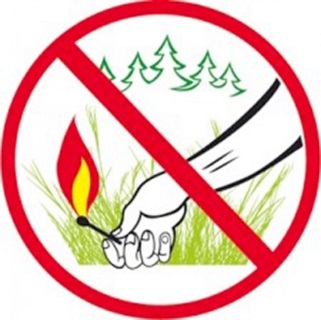 С корнем куст не выдирай,
Мусор сразу убирай,
Муравейники не трогай
А иди своей дорогой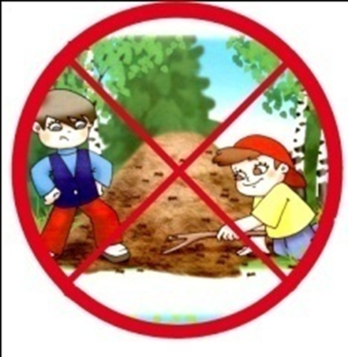 Гнезда птиц не разоряй,
Водоем не засоряй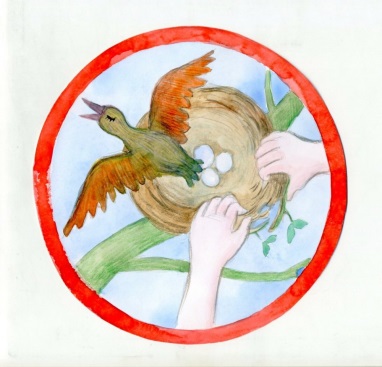 Много трав еще целебных
Для здоровья нам полезных.
Лес – ведь наше достоянье
И зверушек состоянье!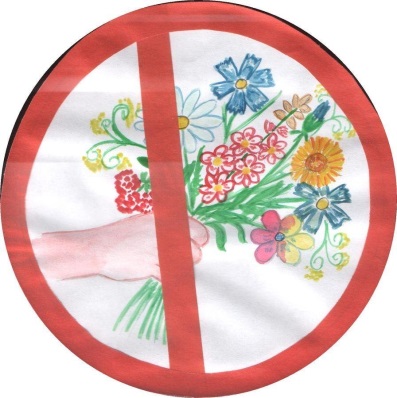 Я на кусте у родника
Не тронул сети паука.
Я поглазел на муравьёв:
У них домище –
Будь здоров!
Я долго по лесу шагал и никого не напугал.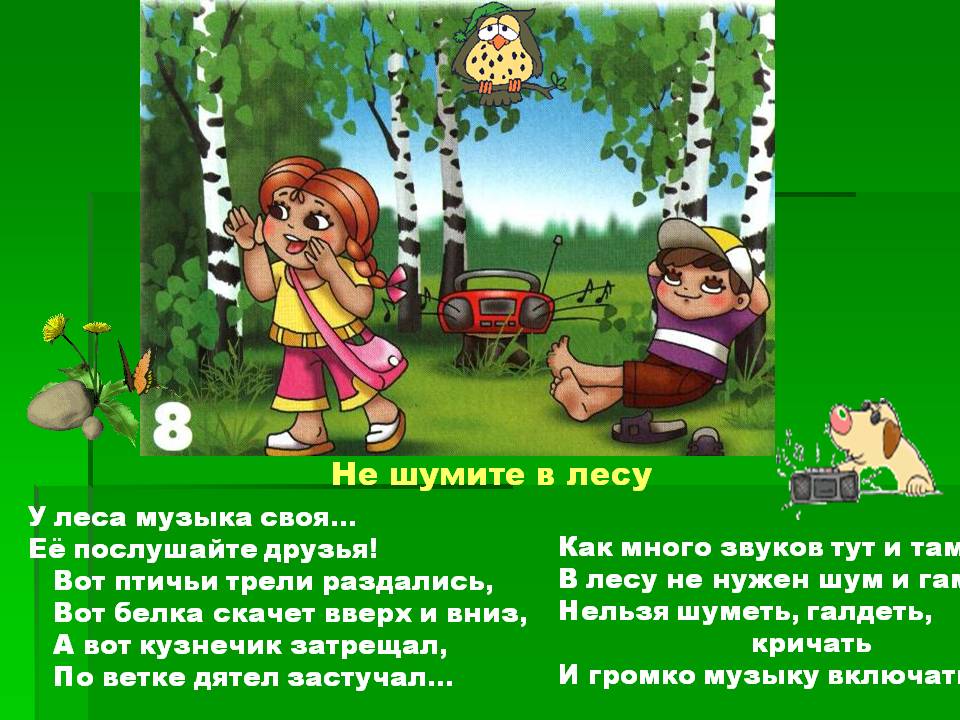 Чтоб пустыни нагрянуть не смели,
Чтобы души не стали пусты,
Охраняются звери, охраняются змеи,
Охраняются даже цветы.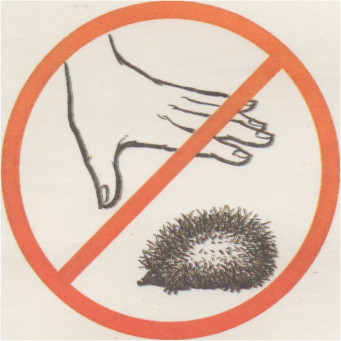 Не руби берёзы белой,
Не губи глуши лесной!
Не губи и зла не делай!
А особенно весной!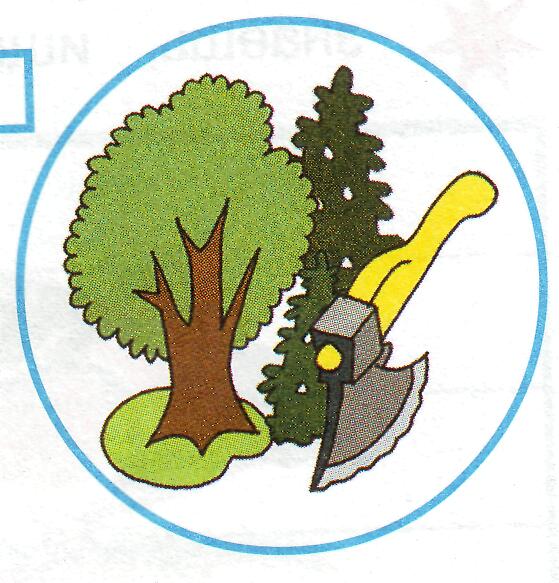 Родной свой край не засоряй,
А береги родной свой край!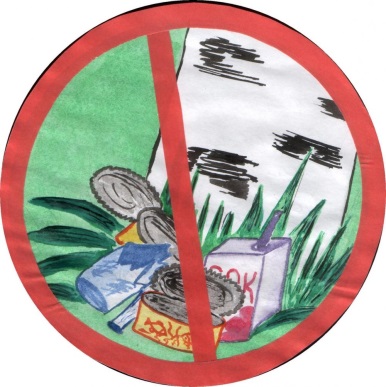 